Zamość, dnia 27.03.2015r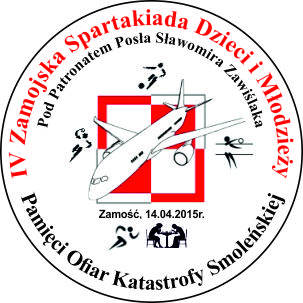 Szanowni PaństwoDyrektorzy szkół podstawowych,  gimnazjalnych i ponadgimnazjalnychUprzejmie informuję, iż dnia 14 kwietnia 2015r. (wtorek ) na obiektach Ośrodka Sport i Rekreacji w Zamościu (ul. Królowej Jadwigi 8) oraz w salach sportowych zamojskich szkół tj. III Liceum Ogólnokształcącego im. C. K. Norwida, Zespołu Szkół nr 6, Zespołu Szkół Ponadgimnazjalnych Nr 3 odbędzie się IV Zamojska Spartakiada Dzieci i Młodzieży- Pamięci Ofiar Katastrofy Smoleńskiej pod Honorowym Patronatem Posła Sławomira Zawiślaka.W trakcie Spartakiady zostanie przeprowadzonych 16 konkurencji biegowych a także rozegrane zostaną turnieje piłki ręcznej oraz siatkowej dziewcząt i chłopców, turniej piłki nożnej ( szkoły podstawowe i gimnazja - chłopcy ) jak również turniej szachowy.   Organizacja powyższych zawodów sportowych to wynik corocznej społecznej inicjatywy mieszkańców Zamojszczyzny i regionu, mającej na celu upamiętnienie śp. prof. Lecha Kaczyńskiego – tragicznie zmarłego Prezydenta RP oraz pozostałych 95-ciu Ofiar Katastrofy Smoleńskiej, w piątą rocznicę ich śmierci. W zawodach uczestniczyć będzie młodzież z zaproszonych do udziału szkół podstawowych, gimnazjalnych i ponadgimnazjalnych z terenu Zamojszczyzny oraz reprezentanci innych regionów.W/w zawody sportowe od początku organizacji gromadzą liczne rzesze zawodników. W ubiegłorocznej edycji Spartakiady udział wzięło ponad 1000 zawodniczek i zawodników reprezentujących 40 szkół z terenu czterech powiatów Zamojszczyzny. Zwycięzcom poszczególnych konkurencji, także w tym roku wręczonych zostanie kilkadziesiąt pucharów, około 250 medali oraz nagrody rzeczowe a dodatkowo wszyscy zawodnicy otrzymają pamiątkowe dyplomy za uczestnictwo.  Komitet Organizacyjny zawodów tworzą m.in. współorganizatorzy w/w zawodów  sportowych: Poseł na Sejm RP Sławomir Zawiślak, Forum Młodych Prawa i Sprawiedliwości Powiatu Zamojskiego, Ośrodek Sportu i Rekreacji w Zamościu, KS „ Agros Zamość ”, Okręgowy Związek Lekkiej Atletyki oraz Kolegium Sędziów Lekkiej Atletyki, MKS „ Padwa Zamość ”, Zamojski Okręgowy Związek Piłki Nożnej, Uczniowski Klub Sportowy III LO im. C.K. Norwida, Zespół Szkół Ponadgimnazjalnych nr 3 w Zamościu, Klub Gazety Polskiej w Zamościu, Niepubliczny Zakład Opieki Zdrowotnej „ Puls”, Drukarnia „ Attyla”. Serdecznie zapraszam dzieci i młodzież szkolną do udziału w tegorocznej edycji Spartakiady. Informacje na temat organizacji zawodów znajdą Państwo w załączonych regulaminach oraz na stronie internetowej www.slawomirzawislak.pl w zakładce Aktualności.W celu uzyskania dodatkowych wiadomości proszę kontaktować się z Posłem Sławomirem Zawiślakiem – tel. 501 589 888, oraz wymienionymi w regulaminach klubami i osobami odpowiedzialnymi za organizację poszczególnych konkurencji.W imieniu Komitetu Organizacyjnego                                                                                    (-) Sławomir Zawiślak                                                                                       Poseł na Sejm RP